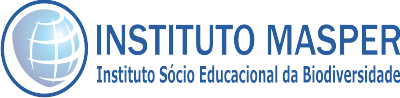 PROCESSO SELETIVO SIMPLIFICADO 01/2020PROCESSO SELETIVO SIMPLIFICADO 01/2020PROCESSO SELETIVO SIMPLIFICADO 01/2020MUNICÍPIO DE CAPAO DA CANOA/RSMUNICÍPIO DE CAPAO DA CANOA/RSMUNICÍPIO DE CAPAO DA CANOA/RSCLASSIFICAÇÃO FINALCLASSIFICAÇÃO FINALCLASSIFICAÇÃO FINALTECNICO DE ENFERMAGEMTECNICO DE ENFERMAGEMTECNICO DE ENFERMAGEMCLASSIFICAÇÃO                    CODIGO DE INSCRIÇÃOPONTUAÇÃO1º2852º16853º26854º14855º37776º22317º1327